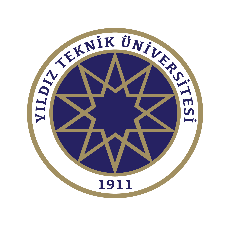 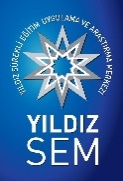 YILDIZ-SEM PEARSON SINAV MERKEZİ YOKLAMA LİSTESİSınav Tarihi (Test Date):  Sınav Saatleri (Test Time):Derslik:  B606  Sıra (Number)Aday Adı ve Soyadı(Candidate First name and Last name)İmzası(Candidate Signature)12345678Toplam Aday Sayısı (Total Number of Candidates):Toplam Aday Sayısı (Total Number of Candidates):Toplam Aday Sayısı (Total Number of Candidates):Gözetmen İmzası:Gözetmen İmzası:Gözetmen İmzası: